МУ «Управление образования Наурского муниципального района»Муниципальное бюджетное общеобразовательное учреждение« МЕКЕНСКАЯ СРЕДНЯЯ ОБЩЕОБРАЗОВАТЕЛЬНАЯ ШКОЛА»(МБОУ «Мекенская СОШ»)МУ «Невран муниципальни кIоштан дешаран отдел»Муниципальни бюджетни юкъарадешаран учреждени«МЕКЕНСКИ ЮККЪЕРА ЮКЪАРАДЕШАРАН ШКОЛА»(МБЮУ «МЕКЕНСКИ ЮЮШ»)Положение о языке образования и порядке организации изучения родных и иностранных языковОбщие положения1.1. Настоящее положение разработано на основании статьи 14 Федерального закона от 29.12.2012 N 273-ФЗ (ред. от 30.12.2021) "Об образовании в Российской Федерации" (с изм. и доп., вступ. в силу с 01.01.2022) приказа Министерства Просвещения Российской Федерации  «Об утверждении Порядка и организации и осуществления образовательной деятельности по основным общеобразовательным программам - образовательным программам начального общего, основного общего и среднего общего образования» от 22 марта 2021 года № 115 в целях регламентации порядка выбора языка(ов) родителями (законными представителями) несовершеннолетних обучающихся при приеме на обучение по образовательным программам начального общего, основного общего и среднего общего образования в пределах возможностей МБОУ «Мекенская СОШ»  (далее – школа).1.2. Настоящее положение разработано с целью соблюдения Законодательства Российской Федерации и требований Федеральных государственных образовательных стандартов общего образования в части определения языка для изучения в школе.2. Язык (языки) образования (обучения)2.1. Образовательная деятельность в школе при реализации основных образовательных программ начального общего, основного общего и среднего общего образования осуществляется на государственном языке Российской Федерации – русском языке в соответствии с требованиями действующего законодательства и Федеральных государственных образовательных стандартов общего образования. 2.2.  Родители (законные представители) обучающегося при поступлении ребенка в школу знакомятся с Уставом, основными образовательными программами школы, локальными нормативными актами, в том числе настоящим Положением, тем самым выражают свое согласие на язык обучения в школе. 2.3. В школе введено преподавание и изучение родного языка из числа языков народов Российской Федерации – чеченского языка.2.4. Выбор изучаемого языка по предмету «Родной язык» и языков обучения по предметам «Литературное чтение на родном языке», «Родная литература» осуществляется по заявлениям родителей (законных представителей) несовершеннолетних обучающихся при приеме (переводе) на обучение по имеющим государственную аккредитацию образовательным программам начального общего и основного общего образования.2.5. В рамках имеющих государственную аккредитацию образовательных программ школа осуществляет преподавание и изучение иностранных языков (английский, второго иностранного языка).Организация образовательной деятельности3.1. Государственный русский язык изучается в рамках предметов «Русский язык». На русском языке преподаются предметы «Литературное чтение», «Литература».3.2. Государственный чеченский язык изучается в рамках предмета «Родной язык». На чеченском языке преподаются предметы «Литературное чтение на родном языке», «Родная литература».3.3. Преподавание и изучение государственных языков, родного языка из числа языков народов Российской Федерации, в том числе русского языка как родного языка в рамках имеющих государственную аккредитацию образовательных программ осуществляются в соответствии с федеральными государственными образовательными стандартами.3.4. Преподавание и изучение английского языка в рамках имеющих государственную аккредитацию образовательных программ организуется для обучающихся 1–11 классов. 3.5. Преподавание и изучение иностранных языков в рамках имеющих государственную аккредитацию образовательных программ осуществляются в соответствии с федеральными государственными образовательными стандартами и может осуществляться на иностранных языках в соответствии с учебным планом и образовательными программами соответствующего уровня образования.3.6. Преподавание и изучение иных предметов учебного плана осуществляется на русском языке.3.7. В школе создаются необходимое количество классов, групп для раздельного изучения обучающимися государственных, родного и иностранных языков, а также преподавания на этих языках.4. Язык (языки) воспитания4.1. Внеурочная деятельность и воспитательная работа в школе осуществляется на государственных языках Российской Федерации и Чеченской Республики.4.2. Проведение мероприятий, в том числе культурологической направленности, на иностранном языке (при необходимости и при наличии соответствующих условий) осуществляется в соответствии с годовым планом работы школы.ПРИНЯТО:на педагогическом советеМБОУ «Мекенская СОШ»Протокол № 4 от 26. 01. 2022 г.УТВЕРЖДЕНО: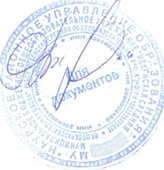 Директор МБОУ  «Мекенская СОШ»                           /        Алиева Л.Н.     /